Business Office Log into Citrix XenDesktopWelcome to the Medical Center Health System, as a remote user for Proclick there are a few steps that need to be followed to get you into our system.Go to www.mchodessa.comClick the Other Remote User link at the bottom of the page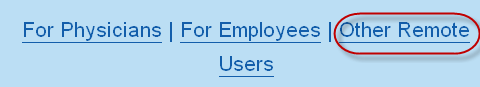 Click on Citrix XenDesktop or go to  http://mypc.echd.orgEnter username and password | Click OK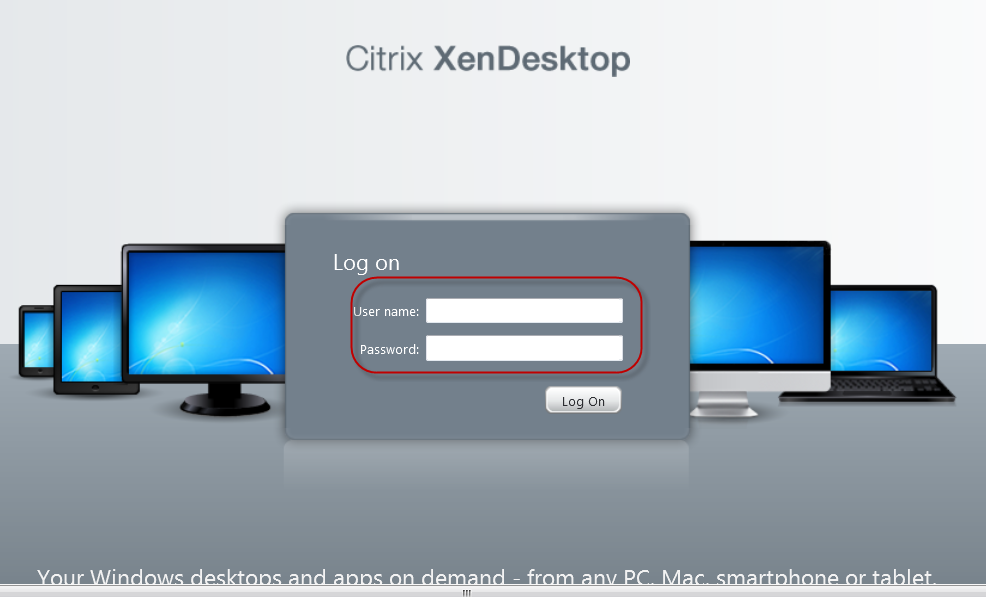 Click on monitor icon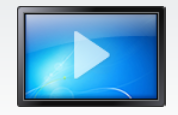 You are now at the Windows Desktop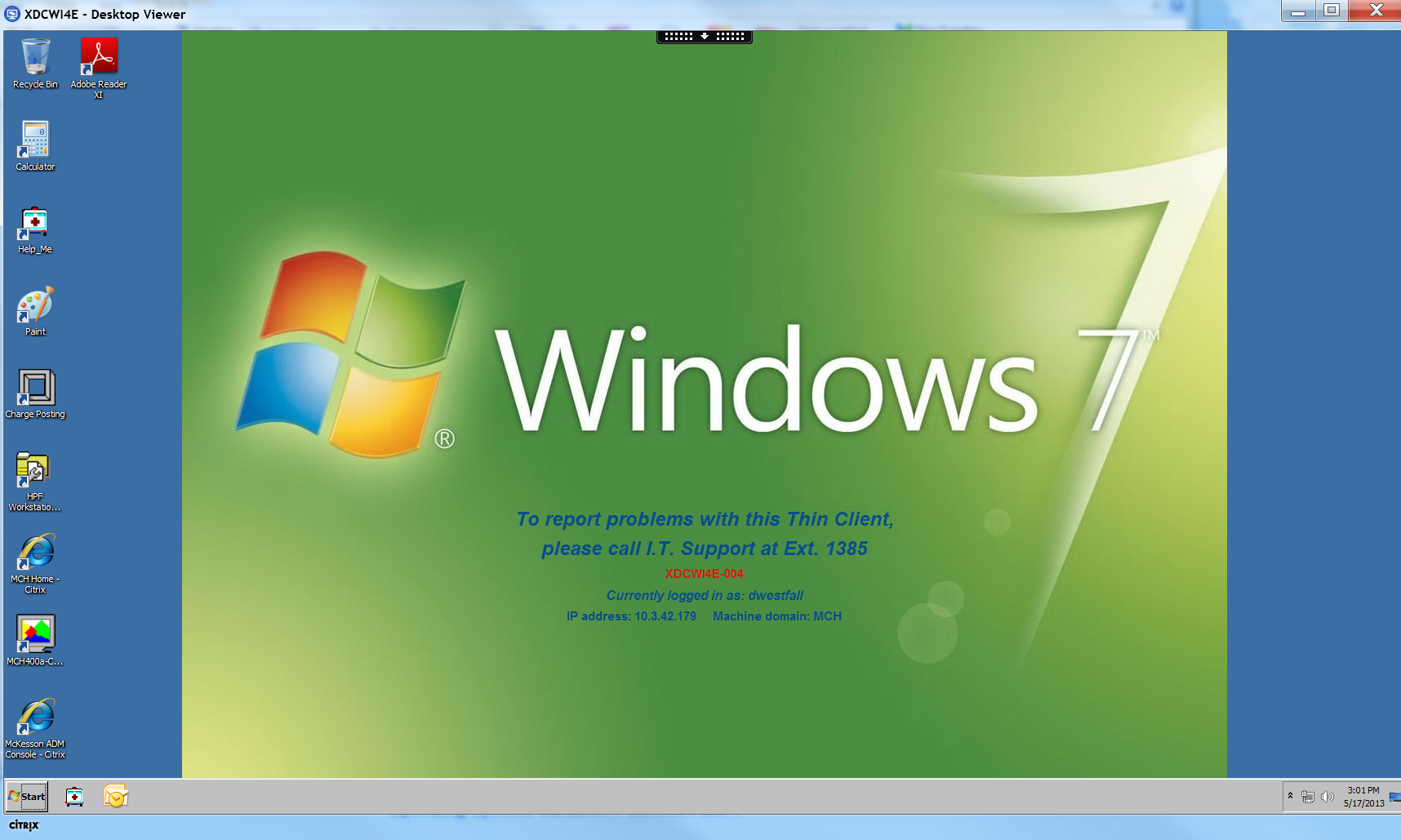 